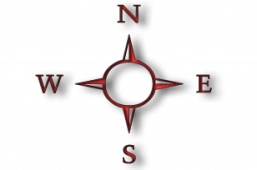 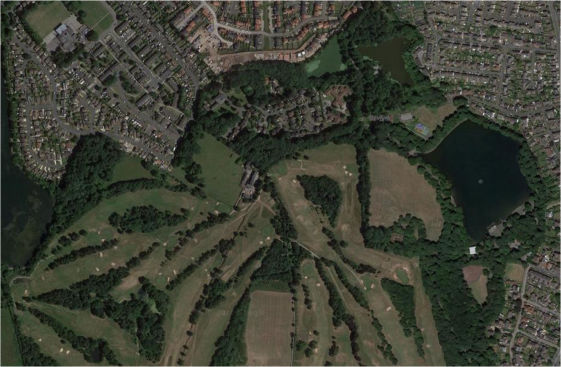 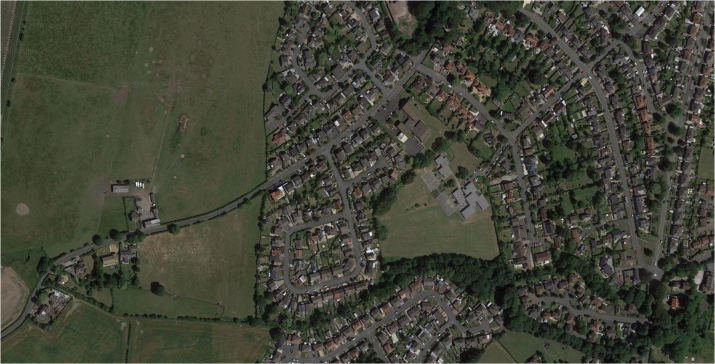 St Julie Catholic Primary School - GeographySt Julie Catholic Primary School - GeographySt Julie Catholic Primary School - GeographyOur Local Area Year: 2Strand:  Place Knowledge and Fieldwork VocabularyEcclestonA residential area of St Helens.residentialA place that people live. A location where there are lots of houses.park	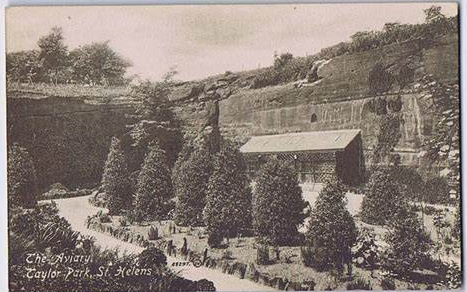 A large open area with grass and trees, a place where people can relax and enjoy themselves.  farmlandLand owned by a farmer which is used for growing crops or grazing animals.green space An area of grass or trees in an urban area that are used for leisure activities.